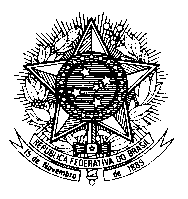 Permanent Mission of Brazil to the United Nations Officeand other International Organizations in Universal Periodic Review31th SessionMalaysiaMr. President,In a spirit of constructive engagement, Brazil wishes to present the following recommendations:1) Take further steps to eliminate all forms of cruel, inhuman or degrading treatments or punishment, including the practice of whipping and caning;2) Consider revising national legislation, including the Communication and Multimedia Act 1998, in order to bring it into conformity with international human rights law regarding the right of freedom of expression online and offline;We commend Malaysia for cooperating with the HRC and its special procedures, and take note with appreciation of the interest in acceding to the core human rights instruments.We congratulate Malaysia for suspending the "sedition act", as well as for establishing a moratorium on the application of the death penalty and taking steps towards its abolition.Brazil welcomes the efforts to eradicate poverty, to promote the rights of women and to strengthen inter-racial and inter-religious tolerance, and also the adoption of measures to provide access to health, including free HIV screening.I thank you.